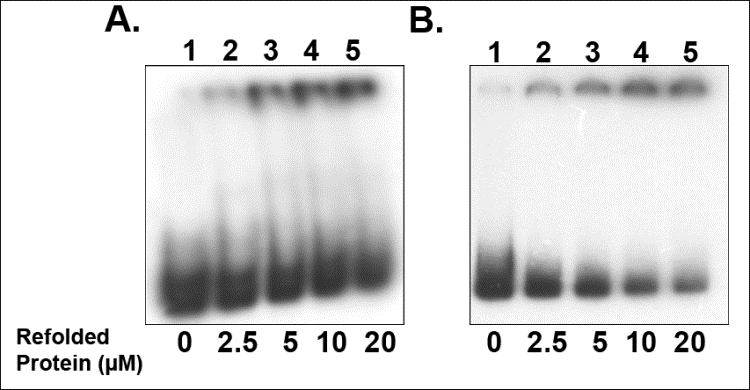 Figure S5: Folding of denatured CRPMT based on activity studies. Electrophoretic Mobility Shift Assay (EMSA) of refolded CRPMt, after denaturation induced by (a) GdnHCl and (b) urea. 